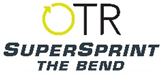 OTR SuperSprint 7-9 May 2021Officials expression of interestMr/Mrs/Miss/Dr        Surname    First name                 Date of Birth    Address     Preferred Officials Team e.g. Trackside (1)        (2)    Affiliation/Club        Officials Licence details - all Officials must hold a current Motorsport Australia Officials licence.Number       Expiry date                 Type    Recent (last 18 months) experience     Please click on the check boxes below to record your preferences I will be available on:7-9 May 2021      	Friday             Saturday          Sunday  I prefer vegetarian meals 	Yes	  	No	I prefer gluten free meals 	Yes	  	No	Camping Required		Yes		No	Shirt size	Please save changes and forward this form to:otrssofficials@bigpond.comPrimary phone  Email   Emergency Contact PhoneRelationship